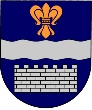 DAUGAVPILS PILSĒTAS DOMEDAUGAVPILS PILSĒTAS BĒRNU UN JAUNIEŠU CENTRS „JAUNĪBA”Reģ. Nr. 90009737220Tautas ielā 7, Daugavpilī, LV-5417, tālr. 65435787, fakss 65435657, e-pasts jauniba@inbox.lv2019. gada  26.septembrīUZAICINĀJUMSiesniegt piedāvājumuPasūtītājsDaugavpils pilsētas Bērnu un jauniešu centrs “Jaunība”Tautas ielā 7, Daugavpils, LV- 5417Tālruņi: 65435657, 65435787, 27028565Fakss: 65435657e-pasts: jauniba@inbox.lvMājas lapa: www.jauniba.lvKontaktpersona: Svetlana Rjabceva   t. 26315920                         Iepirkuma identifikācijas Nr. DPBJCJ2019/8-N“Par digitālo klavieru un papildus aprīkojuma un inventāra iegādi  Daugavpils pilsētas Bērnu un jauniešu centra “Jaunība” mūzikas studijas mācību procesa nodrošināšanai”Iepirkuma priekšmets un mērķis:       2.1.  BJC “Jaunība” nodarbojas  ar vokālo mākslu, mācību procesa nodrošināšanai un koncertdarbībai  ir nepieciešama apskaņošana, kā arī lai nodrošinātu un modernizētu  mūzikas studijas materiāli tehnisko bāzi, nepieciešama skaņas pastiprināšanas aparatūra.       2.2.Cenu aptauja tiek rīkota ar mērķi izvēlēties piedāvājumu ar zemāko cenu un vajadzīgo preci.Piedāvājumu var iesniegt: pa pastu, pa faksu, elektroniski vai personīgi Tautas ielā 7. Daugavpilī, kabinetā Nr.1 līdz 2019.gada 9.oktobrim  plkst.12.00.Paredzamā līguma izpildes termiņš: 2019.gada oktobris-novembrisPlānotā līguma summa – EUR 3105 ar PVNPiedāvājumā jāiekļauj:Pretendenta rakstisks iesniegums par dalību iepirkuma procedūrā, kas sniedz īsas ziņas par pretendentu (pretendenta nosaukums, juridiskā adrese, reģistrācijas Nr., kontaktpersonas vārds, uzvārds, fakss, e-pasts);Finanšu piedāvājums iesniedzams , norādot priekšmeta cena euro bez PVN un ar PVNAr lēmuma pieņemšanu var iepazīties mājas lapā: www.jauniba.lv un www.daugavpils.lv SpecifikācijaKomisijas priekšsēdētāja Inta Jackeviča2.pielikums2019. gada ____._______________, DaugavpilīFINANŠU - TEHNISKAIS PIEDĀVĀJUMSPiedāvājam nodrošināt “Par digitālo klavieru un papildus aprīkojuma un inventāra iegādi Daugavpils pilsētas Bērnu un jauniešu centra “Jaunība” mūzikas studijas mācību procesa nodrošināšanai”Finanšu piedāvājumsApliecinām, ka:– spējam nodrošināt pasūtījuma izpildi un mums ir pieredze līdzīgu pakalpojumu sniegšanā,  – nav tādu apstākļu, kuri liegtu mums piedalīties aptaujā un pildīt tehniskās specifikācijās norādītās prasības.Paraksta pretendenta vadītājs vai vadītāja pilnvarota persona:Nr.NosaukumsTehniskā specifikācijaSkaits1.Digitālās klavieresRoland RD-2000KLAVIATŪRA:
-PHA-50 tastatūra ,hibrīda struktūras taustiņiem (Koka un plastmasas) (88 taustiņi).
SKAŅAS ĢENERĀTORS:
-2x Independent Sound Engines
-Sound Engine1: V-Piano Technology
-Sound Engine2: SuperNATURAL
-SuperNATURAL Piano
-SuperNATURAL (E.Piano, Clav)
-Virtual Tone Wheel Organ
-PCM Sound Generator
MAKSIMĀLĀ POLIFONIJA: Neierobežota polifonija priekš klavieru tembriem un 128.balšu polifonija priekš pāarējiem tembriem.
DAĻAS: 16.daļīgs multitembrāls( programā tiek izmantotas ne vairāk par 8.daļām).
TOŅI: Vairāk nekā 1100 toņi
ROGRAMMAS: 300
FUNKCIJA "Scene": Ļauj saglabāt līdz pat 100 taustiņu skaņu izkārtojumu.
EFEKTI:
-Modulation FX: 4 systems, 62 types
-Tremolo/Amp Simulator: 4 systems, 6 types
-Reverb: 6 types
-Delay: 5 types
-Sympathetic Resonance (Only for SuperNATURAL Piano)
-3-band Compressor
-5-band Digital Equalizer
AUDIO FAILU FORMĀTS UN ATSKAŅOTĀJS:-Audio Files (WAV format, 44.1 kHz, 16-bit linear)
-USB flash drive (supports USB 2.0 Hi-Speed flash memory)
RITMA PATERNI: I-200 patterni
KONTROLIERI:
-Slider x 9 (with illumination)
-Knobs x 8 (with illumination)
-Pitch Bend/Modulation lever
-Modulation Wheel x 2
KONEKTORI:
-MAIN OUT (L/MONO, R) jacks: 1/4-inch phone type
-MAIN OUT (L, R) jacks: XLR type
-SUB OUT (L, R) jacks:1/4-inch phone type
-NPUT jack: Stereo miniature phone type
-Pedal (DAMPER, FC1, FC2, EXT) jacks: TRS phone type
-MIDI (IN, OUT1, THRU/OUT2) connectors
-USB (COMPUTER) port: USB type B
-USB (MEMORY) port: USB type A
-PHONES jack: Stereo 1/4 inch phone type
-AC In jack
USB AUDIO IERAKSTĪŠANAS / ATSKAŅOŠANAS SKAITS:-Signāla apstrāde: 24 bitu
-Paraugu ņemšanas ātrums: 192 kHz, 96 kHz, 88,2 kHz, 48 kHz, 44,1 kHz
-Ieraksts: 2 kanāli
-Atskaņošana: 2 kanāli
ELEKTRĪBAS PATĒRIŅŠ: 23 W
AKSESUĀRI: Lietotāja rokasgrāmata, strāvas vads, slāpētāja pedālis (spējīgs nepārtraukti noteikt).
IZMĒRI: 1412 x 367 x 140 mm (PlxDZxA)SVARS: 21.7 kg1 gab.2.Klavieru pastiprinātājsRoland KC-80Miniatūra spēkstacija ar trim līnijas ievades kanāliem,  Aux ieeju un atbalstu XLR vokāliem mikrofoniem.Nominālā jauda: 50VNominālais ieejas līmenis(1 kHz): CH1 (MIC/LINE): 50-20 dBu                                                       CH2 (LINE): -20 dBu                                                       CH3 (LINE): -20 dBu                                                       AUX IN (L, R, STEREO): -10 dBuNominālais izejas līmenis(1 kHz): LINE OUT:+4 dBu                                                       SUB OUT:+4 dBuSkaļruņi: 25 cm (10 collas) skaļrunim x 1, Tviteris x 1
Indikātori: Spēcīgs
Konektori: CH1 jack: XLR type
                  CH1 (MIC/LINE) jack: 1/4-inch phone type
                  CH2 (LINE) jack: 1/4-inch phone type
                  CH3 (LINE) jack: 1/4-inch phone type
                  AUX IN (L, R) jacks: RCA phono type
                  AUX IN (STEREO) jack: Stereo miniature phone type
                  LINE OUT jack: 1/4-inch phone type
                  SUB OUT jack: 1/4-inch phone type
                  PHONES jack: 1/4-inch TRS phone type (mono signal output)Elektrības patēriņš: 50vIzmērs: 420 x 300 x 410 mm (PxDxA)Svars: 12.5 kg1 gab.3.Klavieru statīvsK&M 18950Galda stila klavieru statīvs ir izturīgs četrkāju galds, kas paredzēts smago klaviatūru uzstādīšanai. Šim stabilajam statīvam ir daudz regulēšanas punktu, ieskaitot individuāli regulējamas kājas ar augstumu un platuma regulēšanu.Gumijas polsterējums aizsargā instrumenta apdari visos saskares punktos un kājas salocītas, lai to varētu viegli transportēt.Papildus aprīkojumam ir pieejami krāvēji.Konstrukcija: AlumīnijaKrāsa: MelnaKravnesība: līdz 80 kgIzrmērs: 650-890 x 650-1030 x 395 mmSvars: 10 kg1 gab.4.Klavieru krēslsRoland RPB-400PEKrēsls ar regulējamu augstumu, kas paredzēts izmantošanai pie klavierēm un citiem taustiņinstrumentiem.Masīvkoka konstrukcija.Sēdekļa augšdaļa ir poliesterēta un amortizēta, lai nodrošinātu ilgstošas atskaņošanas ērtību, un krēsla vāku, kas nodrošina piekļuvi nošu un piederumu nodalījumam.
Ir glabāšanas nodalījums zem sēdekļa.
Slīpēta melnkoka apdare.Izmēri: 55 x 33,5 x 48–58 cmSvars: 10 kg1 gab.5.Klavieru somaRoland CB-88RLParedzēts aizsardzībai un ērtībai, pārvadājot vai uzglabājot tastatūras.Ir liela ārējā kabata un iekšējais maisiņš maiņstrāvas adapteru un citu mazu priekšmetu glabāšanaiIr salona spilveni, kuri palīdz aizsargāt kontrolierus, piemēram, kloķus un izliekuma sviras.Galvenais materiāls: PoliestersAksesuāri: Pouch x 1, Pad x 2, lietotāja rokasgrāmataIzmērs: 1574 x 386 x 142 mm (PxDxA)Svars: 1,4 kg1 gab.6.Akordeona soma 96 basiemBoston ACB-1037Akordeona futrālis ar plecu siksnām un rokturi.Piemērots instrumentam ar 37 taustiņiem labajā tastatūrā un 96 basa taustiņiem kreisajā pusē.Piezīmēm vai aksesuāriem ir ārēja kabata.Komplektācija: akordeona soma, 2 muguras siksnas.1 gab.7.Akordeona soma 120 basiemBoston ACB-1041Akordeona futrālis ar plecu siksnām un rokturi.Piemērots instrumentam ar 41 taustiņu labajā puse un 120 basa taustiņiem kreisajā pusē.Piezīmēm vai aksesuāriem ir ārēja kabata.Komplektācija: akordeona soma, 2 muguras siksnas.
41 taustiņam
120 basiem1.gab.Kam:Daugavpils pilsētas Bērnu un jauniešu centram “Jaunība”, Tautas ielā 7, Daugavpils, LV-5417, LatvijaPretendents,Reģ. nr. Adrese:Kontaktpersona, tālrunis, fakss un e-pasts:Datums:Pretendenta Bankas rekvizīti:Preces nosaukumsCena par iepirkuma tehniskajā specifikācijānorādīto daudzumu vienai vienībaiCena par iepirkuma tehniskajā specifikācijānorādīto daudzumu vienai vienībaiPreces nosaukumsbez PVNar PVNDigitālās klavieresRoland RD-2000Klavieru pastiprinātājsRoland KC-80Klavieru statīvsK&M 18950Klavieru krēslsRoland RPB-400PEKlavieru somaRoland CB-88RLAkordeona soma 96 basiemBoston ACB-1037Akordeona soma 120 basiemBoston ACB-1041KOPĀ (vērtējamā summa)Vārds, uzvārds, amatsParaksts Datums